NAME: _______________________ PERIOD:  __________ DATE:  _________________World Religions Map ActivityDIRECTIONS:  Fill in the following items on the map. The map will be turned for a grade.1) Shade the areas that are predominantly Christian red2) Shade the areas that are predominantly Jewish purple3) Shade the areas that are predominantly Muslim green4) Shade the areas that are predominantly Hindu yellow5) Shade the areas that are predominantly Buddhist orange6) Label Africa, Asia, Europe, Australia, North America, South America and Antarctica7) Draw in and label the lines of latitude and the lines of longitude8) Draw and label the Prime Meridian and the Equator9) Color the Oceans blue10) Label the Pacific, Atlantic, Indian and Arctic Oceans11) Label the Mediterranean Sea and color it blue12) Label the compass rose on the map with these directions: north, south, east, west, northeast, and southeast, northwest, southwest.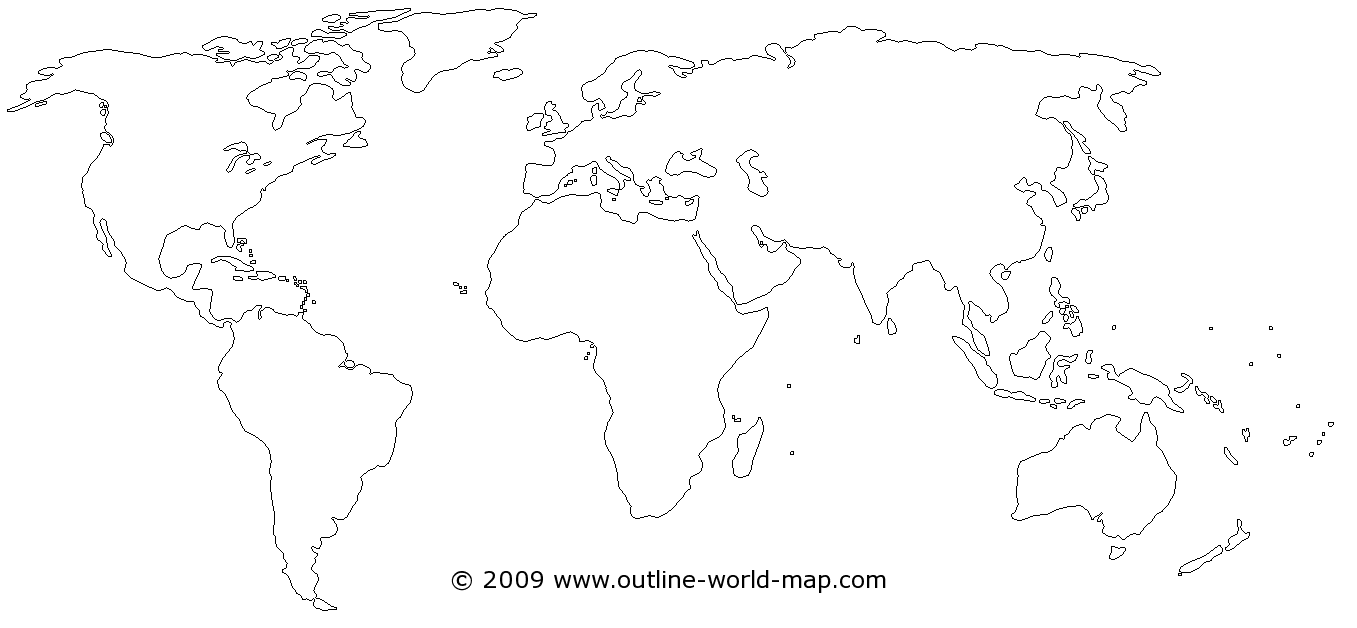 